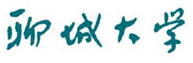 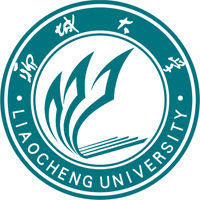  学科教学（英语）专业学位硕士研究生 教育实习手册姓   名                       专   业                       年   级                       学   号                       实习学校                      实习时间         至                  年   月今天的学生就是未来实现中华民族伟大复兴中国梦的主力军，广大教师就是打造这支中华民族“梦之队”的筑梦人。打造一支有理想信念、有道德情操、有扎实学识、有仁爱之心的“四有”好老师队伍，是学校办学的重要任务。                                         ——习近平基础教育是中国教育的基础，教师是基础的基础。                                         ——陈宝生“完善教师资格考试政策，逐步将修习教师教育课程、参加教育教学实践作为认定教育教学能力、取得教师资格的必备条件。”——《中共中央国务院关于全面深化新时代教师队伍建设改革的意见》(2018年1月20日）“认真落实教育部关于师范生教育实践课程不少于一学期的要求,自 2016 年起，建立师范生实习支教制度，时间不少于 4 个月。”——《教育厅关于加强师范生教育实践做好实习支教工作的意见》（鲁教师字【2016】10号）填写说明填写人：实习研究生。电脑输入或手写工作内容，签名部分手写。表格空白页面可调整，以整洁、美观为准。工作须注明填写时间。根据见习、研习、实习的具体工作填写表格。教辅工作、主题班会、班主任工作等，如没有担任，观察实习单位其他人员工作情况填写即可。中文内容采用宋体小四号字体填写；英文及数字采用Times New Roman小四号字体填写，1.5倍行间距。实习结束离开实习学校前，加盖实习学校公章。如有实习单位指导教师等栏目设定，需实习单位相关老师签字。学生基本信息（一）教育见习教育见习听课研讨记录表1教育见习听课研讨记录表2教育见习听课研讨记录表3（二）教育实习主题班会记录表1主题班会记录表2  班级管理工作记录表（三）教育研习教研活动记录表1教研活动记录表2名师访谈记录表 （四）实习总结教育实习总结报告姓名性别民族籍贯出生年月学号政治面貌健康状况专业年级实习类型备注实习类型填写教学或教辅实习类型填写教学或教辅实习类型填写教学或教辅授课教师科目班级听课学校教材及章节课堂记录课堂记录课堂记录课堂记录听课随记听课随记【研讨记录】【研讨记录】【研讨记录】【研讨记录】【研讨记录】【研讨记录】【听课照片】【听课照片】【听课照片】【听课照片】【听课照片】【听课照片】【个人体会】听课人：    2022年  月   日【个人体会】听课人：    2022年  月   日【个人体会】听课人：    2022年  月   日【个人体会】听课人：    2022年  月   日【个人体会】听课人：    2022年  月   日【个人体会】听课人：    2022年  月   日授课教师科目班级听课学校教材及章节课堂记录课堂记录课堂记录课堂记录听课随记听课随记【研讨记录】【研讨记录】【研讨记录】【研讨记录】【研讨记录】【研讨记录】【听课照片】【听课照片】【听课照片】【听课照片】【听课照片】【听课照片】【个人体会】听课人：                                                     2022年  月   日【个人体会】听课人：                                                     2022年  月   日【个人体会】听课人：                                                     2022年  月   日【个人体会】听课人：                                                     2022年  月   日【个人体会】听课人：                                                     2022年  月   日【个人体会】听课人：                                                     2022年  月   日授课教师科目班级听课学校教材及章节课堂记录课堂记录课堂记录课堂记录听课随记听课随记【研讨记录】【研讨记录】【研讨记录】【研讨记录】【研讨记录】【研讨记录】【听课照片】【听课照片】【听课照片】【听课照片】【听课照片】【听课照片】【个人体会】听课人：    2022年  月   日【个人体会】听课人：    2022年  月   日【个人体会】听课人：    2022年  月   日【个人体会】听课人：    2022年  月   日【个人体会】听课人：    2022年  月   日【个人体会】听课人：    2022年  月   日主题时间地点班级活动目的活动过程活动总结                    记录人：                              记录人：                              记录人：                              记录人：                              记录人：          主题时间地点班级活动目的活动过程活动总结                    记录人：                              记录人：                              记录人：                              记录人：                              记录人：          任教教师任课班级工作内容工作体会记录人：记录人：记录人：活动主题主持人活动时间活动地点参加人员活动内容记录人：    记录人：    记录人：    活动主题主持人活动时间活动地点参加人员活动内容记录人：    记录人：    记录人：    访谈时间访谈学校访谈对象简介访谈目的访谈提纲访谈心得访谈照片记录人：访谈对象：记录人：访谈对象：记录人：访谈对象：实习单位实习单位实习单位联系方式实习单位联系方式实习单位地址实习单位地址实习单位联系方式实习单位联系方式实习单位指导教师实习单位指导教师电话实习单位联系方式实习单位联系方式E-mailE-mail邮编实习时间起讫实习时间起讫年  月  日——      年  月  日年  月  日——      年  月  日年  月  日——      年  月  日年  月  日——      年  月  日年  月  日——      年  月  日实习天数实习内容岗位名称岗位名称课堂教学工作岗位课堂教学工作岗位课堂教学工作岗位非课堂教学工作岗位非课堂教学工作岗位非课堂教学工作岗位实习内容岗位名称岗位名称备课、上课、听评课等备课、上课、听评课等备课、上课、听评课等班主任管理、调查研究等班主任管理、调查研究等班主任管理、调查研究等实习内容目标目标具有独立的教学能力具有独立的教学能力具有独立的教学能力了解班主任工作内容和班级管理方法，有初步教研意识和能力了解班主任工作内容和班级管理方法，有初步教研意识和能力了解班主任工作内容和班级管理方法，有初步教研意识和能力实习内容技能要求技能要求能够独立备课、撰写教案、设计教学过程等。能够独立备课、撰写教案、设计教学过程等。能够独立备课、撰写教案、设计教学过程等。掌握组织主题教育和社团活动的基本方法，能够进行初步的有关教学的调查研究。掌握组织主题教育和社团活动的基本方法，能够进行初步的有关教学的调查研究。掌握组织主题教育和社团活动的基本方法，能够进行初步的有关教学的调查研究。导师姓名姓名导师职称职称导师专业特长专业特长实习单位指导教师批阅意见：成绩（满分100 分）：         实习单位指导教师签名：        实习单位（公章）             年    月     日实习单位指导教师批阅意见：成绩（满分100 分）：         实习单位指导教师签名：        实习单位（公章）             年    月     日实习单位指导教师批阅意见：成绩（满分100 分）：         实习单位指导教师签名：        实习单位（公章）             年    月     日实习单位指导教师批阅意见：成绩（满分100 分）：         实习单位指导教师签名：        实习单位（公章）             年    月     日实习单位指导教师批阅意见：成绩（满分100 分）：         实习单位指导教师签名：        实习单位（公章）             年    月     日导师批阅意见：成绩（满分100分）：       导师签名：           聊城大学外国语学院（公章）      年    月    日导师批阅意见：成绩（满分100分）：       导师签名：           聊城大学外国语学院（公章）      年    月    日导师批阅意见：成绩（满分100分）：       导师签名：           聊城大学外国语学院（公章）      年    月    日导师批阅意见：成绩（满分100分）：       导师签名：           聊城大学外国语学院（公章）      年    月    日